ПРОГРАММАШКОЛЬНОГО ЭТАПА ВСЕРОССИЙСКОЙ ОЛИМПИАДЫ ШКОЛЬНИКОВ  2018/19 УЧЕБНОГО ГОДА ПО АСТРОНОМИИ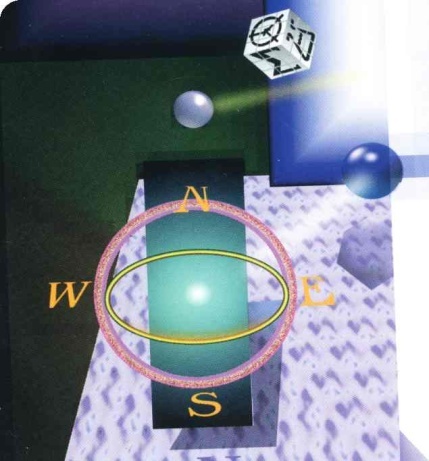 х. Кононов – 2018 г.ПРОГРАММАшкольного этапа всероссийской  олимпиады школьников 2018/19 учебного года по астрономииМесто проведения: МКОУ «ООШ №18 х. Кононов» 17 октября 2018 года (среда) 19 день Ответственная за проведение олимпиады – Раджабова Фатимат Мирзоевна, заместитель директора по УВРтел. 8(909) 761-05-81  e-mail: 18dirschool@mail.ruВРЕМЯМЕРОПРИЯТИЕМЕСТО ПРОВЕДЕНИЯ9:00 –9:30Сбор участников олимпиадыХолл школы9:30-9:50Инструктаж по проведению олимпиадыХолл школы10:00Начало олимпиады10:00 – 14:00Выполнение конкурсных заданий Астрономия (6 человек)Аудитории. 8,1014:00-14:30 Разбор олимпиадных заданийАстрономияАудитория №4Работа членов жюриАудитории. 9с 14:00Работа членов жюри, подведение итоговПоказ олимпиадных работ 18.10.2018  года14.00АстрономияАудитория 4Ознакомление участников олимпиады с результатамиНа сайте МКОУ «ООШ №18»  Советского городского округа по ссылке http://oosh18-kononov.ru17.10 ПротоколыПосле проверкиработ18.10 Итоговые протоколыдо 18.00